МИНИСТЕРСТВО ТРУДА, ЗАНЯТОСТИ И СОЦИАЛЬНОЙ ЗАЩИТЫРЕСПУБЛИКИ ТАТАРСТАНПРИКАЗот 12 августа 2023 г. N 676О ПРОВЕДЕНИИ В 2023 ГОДУ ОТБОРА НЕКОММЕРЧЕСКИХ ОРГАНИЗАЦИЙНА ПРАВО ПРЕДОСТАВЛЕНИЯ ГРАНТА В ФОРМЕ СУБСИДИИ ИЗ БЮДЖЕТАРЕСПУБЛИКИ ТАТАРСТАН НА ФИНАНСОВОЕ ОБЕСПЕЧЕНИЕ ЗАТРАТНЕКОММЕРЧЕСКИХ ОРГАНИЗАЦИЙ, СВЯЗАННЫХ С ОКАЗАНИЕМ ПОМОЩИВ ТРУДОУСТРОЙСТВЕ И СОПРОВОЖДЕНИИ ЛИЦ С РАССТРОЙСТВАМИАУТИСТИЧЕСКОГО СПЕКТРА И ДРУГИМИ МЕНТАЛЬНЫМИ НАРУШЕНИЯМИВ ПЕРИОД ИХ ТРУДОУСТРОЙСТВАВо исполнение постановления Кабинета Министров Республики Татарстан от 19.06.2023 N 727 "О реализации пилотного проекта "Организация содействия в трудоустройстве и сопровождении лиц с расстройствами аутистического спектра и другими ментальными нарушениями в период трудоустройства" в 2023 - 2026 годах" приказываю:1. Провести в 2023 году отбор некоммерческих организаций на право предоставления гранта в форме субсидии из бюджета Республики Татарстан на финансовое обеспечение затрат некоммерческих организаций, связанных с оказанием помощи в трудоустройстве и сопровождении лиц с расстройствами аутистического спектра и другими ментальными нарушениями в период их трудоустройства, в связи с предоставлением ими услуги "Оказание помощи в трудоустройстве" (далее - отбор) путем запроса заявок на участие в отборе от некоммерческих организаций (далее - заявка).2. Установить, что заявки принимаются с 15 по 24 августа 2023 года включительно, срок проведения отбора с 25 по 29 августа 2023 года включительно.3. Контроль за исполнением настоящего приказа возложить на заместителя министра Ю.И.Абдрееву.МинистрЭ.А.ЗАРИПОВА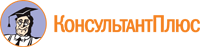 